Литературный институт им. А.М. ГорькогоКафедра русской классической литературы и славистики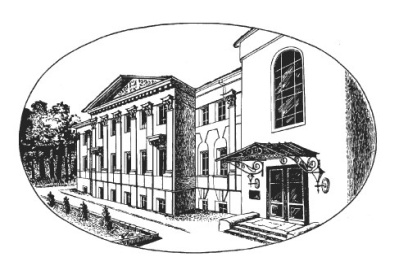 ФГБОУ ВО Литературный институт имени А.М. Горького проводит 29 октября 2018 года научно-методическую конференцию, посвященную 200-летию И.С. Тургенева.Начало конференции 11.30, аудитория 3.Направления работы конференции:пути русской прозы в XIX-XXI вв.;феномен русского романа;И.С. Тургенев и литература XIX-XX вв.;И.С. Тургенев: литературное творчество, критика и публицистика;традиция и новаторство в творчестве И.С. Тургенева;поэтика индивидуального стиля И.С. Тургенева;актуальные аспекты преподавания русской классической литературы в высшей школе.  Программа конференции формируется по указанным направлениям. Материалы конференции будут опубликованы в «Вестнике Литературного института».Заявки по форме 1 и аннотацию доклада (статьи) в объеме до 500 печ. знаков, включая пробелы и ключевые слова, направляются до 1 октября  2018 года в оргкомитет: ruslit@litinstitut.ru, slavistiki.kaf@yandex.ru.форма 1ЗАЯВКАна участие в научно-методической конференции, посвященной 200-летию И.С. Тургенева..Фамилия, имя, отчество (полностью) _______________________________________Название организации ____________________________________________________Название отдела (факультет, кафедра) ______________________________________Занимаемая должность___________________________________________________Ученая степень, ученое звание ____________________________________________Аспиранту, студенту ________ (курс)Адрес (домашний или служебный нужен для пересылки сборника материалов) _________________________________________________________________________Телефон (домашний и/или служебный, мобильный, код города) ________________ Электронная почта _____________________________________Форма участия (отметить 1 или 2 пункта): публикация материаловвыступлениеТема статьи/доклада (выделить) ___________________________________________Аннотация статьи/докладаВнимание! Текст заявки и аннотации должен быть размещен на 1 странице.Требования к оформлению статьи в сборник материалов конференцииТекст оформляется в редакторе Word, гарнитура Times New Roman, шрифт 14, интервал 1,5, все поля 2,5 см, кавычки «елочкой» (как в примере), в конце статьи оформляется нумерованный список литературы (не сносками!!!) по порядку упоминания в статье. Ссылки на Internet-ресурсы приводятся в общем списке источников по автору или заглавию публикации с обязательным указанием адреса сайта, где эта публикация размещена (например, Одоевский В.Ф. Избранные педагогические сочинения. // Некоммерческая электронная библиотека «ImWerden» [Электронный ресурс] URL: http://imwerden.de/cat/modules.php?name=books&pa=showbook&pid=1437 ИЛИ Джонс Д.В. В собачьей шкуре [Электронный ресурс] // Либрусек [lib.rus.ec]. URL: http://lib.rus.ec/b/252021 (дата обращения: 28.01.2012)). В тексте ссылки даются в квадратных скобках, например, [4, V; с. 238], где первая цифра — номер издания по списку литературы, вторая (римская) — номер тома, третья (после точки с запятой) — номер страницы. Выделения в тексте делаются с использованием полужирного и/или курсивного начертания, просьба не использовать подчеркивание и прописные буквы для выделения.Перед заголовком статьи указывается имя, отчество, фамилия автора, ученая степень, звание, должность, вуз (учебное заведение).В статью при подготовке сборника может быть внесена редакторская и корректорская правка. Редакция оставляет за собой право отклонить от публикации статью, оформление и/или содержание которой не соответствует тематике конференции и предъявляемым требованиям к научным публикациям.